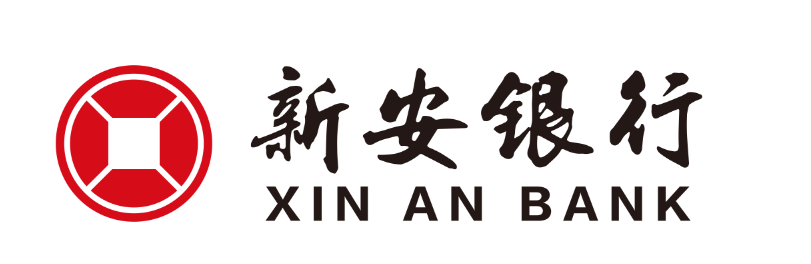 应聘申请表姓名性别性别民族民族照片（一寸免冠白底）出生年月政治面貌政治面貌籍贯籍贯照片（一寸免冠白底）婚姻状况身高身高户口所在地户口所在地照片（一寸免冠白底）现在工作单位是否正式员工是否正式员工参加工作时间参加工作时间照片（一寸免冠白底）身份证号手机号码手机号码邮箱邮箱家庭住址应聘岗位应聘岗位第一学历专业专业毕业院校毕业院校最高学历专业专业毕业院校毕业院校英语等级计算机等级计算机等级到岗时间到岗时间学习经历（从高中开始填写）学习经历（从高中开始填写）学习经历（从高中开始填写）学习经历（从高中开始填写）学习经历（从高中开始填写）学习经历（从高中开始填写）学习经历（从高中开始填写）学习经历（从高中开始填写）学习经历（从高中开始填写）学习经历（从高中开始填写）学习经历（从高中开始填写）学习经历（从高中开始填写）学习经历（从高中开始填写）开始时间结束时间学校名称学校名称学校名称学校名称专业名称是否全日制是否全日制学历学历学位学位工作经历工作经历工作经历工作经历工作经历工作经历工作经历工作经历工作经历工作经历工作经历工作经历工作经历开始时间结束时间单位名称单位名称单位名称工作岗位工作岗位职务职务职务职务职务职务期间工作成果期间工作成果期间工作成果期间工作成果期间工作成果期间工作成果期间工作成果期间工作成果期间工作成果期间工作成果期间工作成果期间工作成果期间工作成果开始时间结束时间单位名称单位名称单位名称工作岗位工作岗位职务职务职务职务职务职务期间工作成果期间工作成果期间工作成果期间工作成果期间工作成果期间工作成果期间工作成果期间工作成果期间工作成果期间工作成果期间工作成果期间工作成果期间工作成果开始时间结束时间单位名称单位名称单位名称单位名称工作岗位职务职务职务职务职务职务期间工作成果期间工作成果期间工作成果期间工作成果期间工作成果期间工作成果期间工作成果期间工作成果期间工作成果期间工作成果期间工作成果期间工作成果期间工作成果获奖情况获奖情况获奖情况获奖情况获奖情况获奖情况获奖情况获奖情况获奖情况获奖情况获奖情况获奖情况获奖情况家庭成员信息家庭成员信息家庭成员信息家庭成员信息家庭成员信息家庭成员信息家庭成员信息家庭成员信息家庭成员信息家庭成员信息家庭成员信息家庭成员信息家庭成员信息姓名关系关系政治面貌工作单位工作单位工作单位工作单位工作单位工作单位职务职务职务紧急联系人联系电话联系电话联系电话联系电话联系电话联系电话个人评价个人评价个人评价个人评价个人评价个人评价个人评价个人评价个人评价个人评价个人评价个人评价个人评价